OŚWIADCZENIE O BRAKU PRZECIWSKAZAŃ LEKARSKICHOświadczam, iż chciałabym uczestniczyć w 4 tygodniowej zagranicznej praktyce zawodowej w ramach projektu „Międzynarodowa praktyka zawodowa lepszym startem w przyszłość”, który realizowany jest z programu ERASMUS +, Kształcenie i szkolenie zawodowe – akcja 1 „Mobilność uczniów”Oświadczam, iż mogę podróżować samolotem i nie mam przeciwwskazań lekarskich do pracy w firmie na stanowisku technika teleinformatyka w Grecji.Choroby przewlekłe ucznia (proszę wpisać):________________________________________________________________________________________________________________________________________________________Oświadczam, że nie zataiłam/zataiłem żadnych ukrytych chorób. Nieprawdziwe dane skutkować będą skreśleniem ucznia z listy uczestników.Lekarstwa, które uczeń zażywa:____________________________________________________________________________________________________________________________________________________________________________________________________________________________________Mam świadomość, że w razie nieuzasadnionej rezygnacji zobowiązuję się do pokrycia związanych z tym kosztów.Zgadzam się na wyjazd syna/córki do Grecji w celu odbycia praktyki zawodowej w ramach projektu „Międzynarodowa praktyka zawodowa lepszym startem w przyszłość”.________________________________Podpis ucznia________________________________Podpis rodzica lub prawnego opiekunaProjekt „Międzynarodowa praktyka zawodowa lepszym startem w przyszłość”realizowany jest z programu ERASMUS +,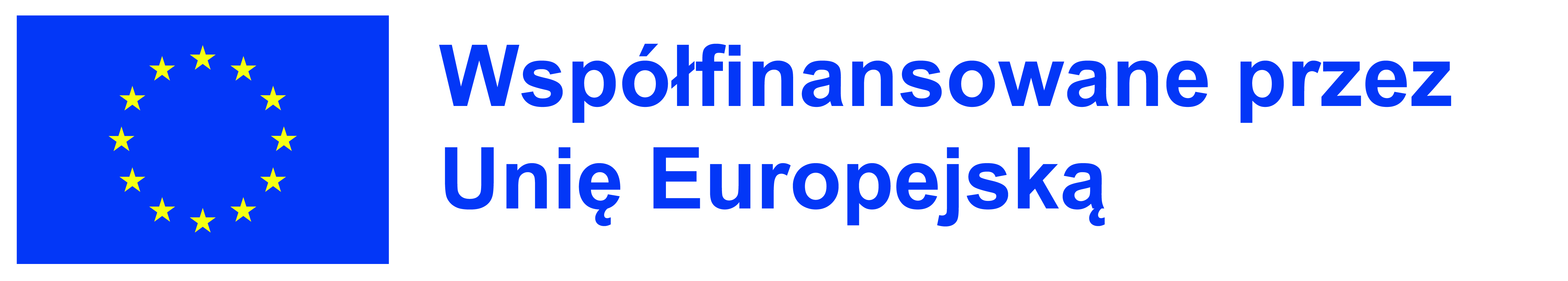 